РОССИЙСКАЯ ФЕДЕРАЦИЯКАМЧАТСКИЙ  КРАЙТИГИЛЬСКИЙ РАЙОНСЕЛЬСКОЕ ПОСЕЛЕНИЕ «СЕЛО ЛЕСНАЯ»ГЛАВА АДМИНИСТРАЦИИ688901  Камчатский край  Тигильский   район  с.Лесная  ул.Депутатская  д.7  тел./факс  415-372-00-16РАСПОРЯЖЕНИЕ  № 26-О от  16.04.2020 г. В целях недопущения распространения коронавирусной инфекции (COVID-19) Утвердить график дезинфекции многоквартирных домов, мест общего пользования сельского поселения "село Лесная" согласно приложению к настоящему распоряжению.        2. Контроль за выполнение настоящего распоряжения возложить на заместителя главы администрации сельского поселения «село Лесная» Нестерову Антонину Андреевну.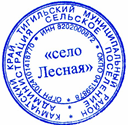 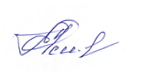 Глава администрации сельского поселения «село Лесная»                         	                   Е.А. Сиверина     Приложение      к распоряжению Администрации       сельского поселения «село Лесная»      от 16.04.2020 №  26-ОГрафик дезинфекции многоквартирных домов, мест общего пользования сельского поселения "село Лесная" График дезинфекции многоквартирных домов, мест общего пользования сельского поселения "село Лесная" График дезинфекции многоквартирных домов, мест общего пользования сельского поселения "село Лесная" График дезинфекции многоквартирных домов, мест общего пользования сельского поселения "село Лесная" График дезинфекции многоквартирных домов, мест общего пользования сельского поселения "село Лесная" Муниципальное образованиеИсполнитель Поадресный список МДК подлежащих дезинфекцииПериодичность Срок выполнения сельское поселение "село Лесная"Администрация сельского поселения «село Лесная»Ул. Яганова 21понедельникдо 30.04.2020Администрация сельского поселения «село Лесная»Ул. Яганова 19понедельникдо 30.04.2020Администрация сельского поселения «село Лесная»Ул. Яганова 17понедельникдо 30.04.2020Администрация сельского поселения «село Лесная»Ул. Яганова 15апонедельникдо 30.04.2020Администрация сельского поселения «село Лесная»Ул. Советская 18понедельникдо 30.04.2020Администрация сельского поселения «село Лесная»Ул. Советская 16апонедельникдо 30.04.2020Администрация сельского поселения «село Лесная»Ул. Советская 9понедельникдо 30.04.2020Администрация сельского поселения «село Лесная»2 детские игровые площадкиПарк им. В.И. Ленинапятницадо 30.04.2020